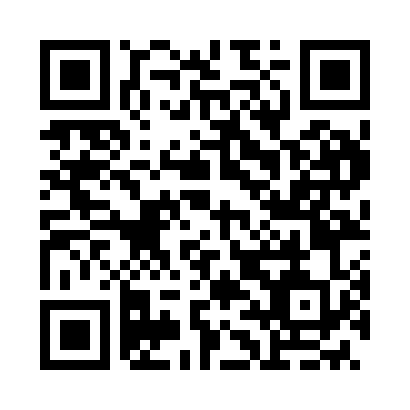 Prayer times for Zrinyimajor, HungaryMon 1 Jul 2024 - Wed 31 Jul 2024High Latitude Method: Midnight RulePrayer Calculation Method: Muslim World LeagueAsar Calculation Method: HanafiPrayer times provided by https://www.salahtimes.comDateDayFajrSunriseDhuhrAsrMaghribIsha1Mon2:105:0112:566:228:5011:242Tue2:115:0212:566:228:5011:233Wed2:135:0212:566:228:4911:224Thu2:155:0312:566:228:4911:215Fri2:175:0412:566:218:4911:196Sat2:185:0512:576:218:4811:187Sun2:205:0512:576:218:4811:178Mon2:225:0612:576:218:4711:159Tue2:245:0712:576:218:4711:1410Wed2:265:0812:576:208:4611:1211Thu2:295:0912:576:208:4611:1112Fri2:315:1012:576:208:4511:0913Sat2:335:1112:586:208:4411:0714Sun2:355:1212:586:198:4311:0615Mon2:375:1312:586:198:4311:0416Tue2:405:1412:586:188:4211:0217Wed2:425:1512:586:188:4111:0018Thu2:445:1612:586:178:4010:5819Fri2:475:1712:586:178:3910:5620Sat2:495:1812:586:168:3810:5421Sun2:515:1912:586:168:3710:5222Mon2:545:2012:586:158:3610:5023Tue2:565:2112:586:158:3510:4824Wed2:585:2212:586:148:3410:4625Thu3:015:2312:586:138:3310:4326Fri3:035:2512:586:138:3110:4127Sat3:055:2612:586:128:3010:3928Sun3:085:2712:586:118:2910:3729Mon3:105:2812:586:118:2810:3530Tue3:135:2912:586:108:2610:3231Wed3:155:3112:586:098:2510:30